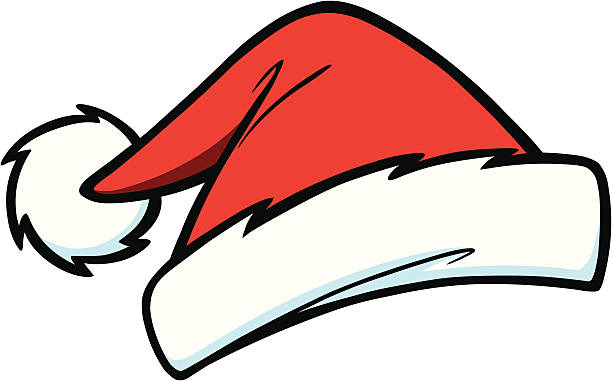 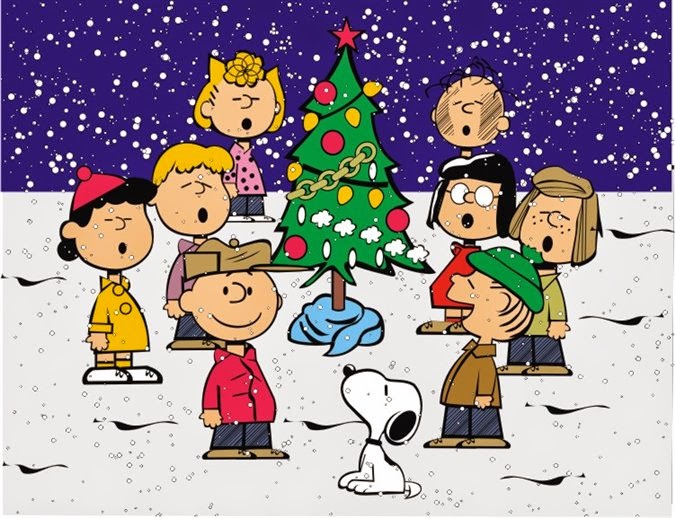 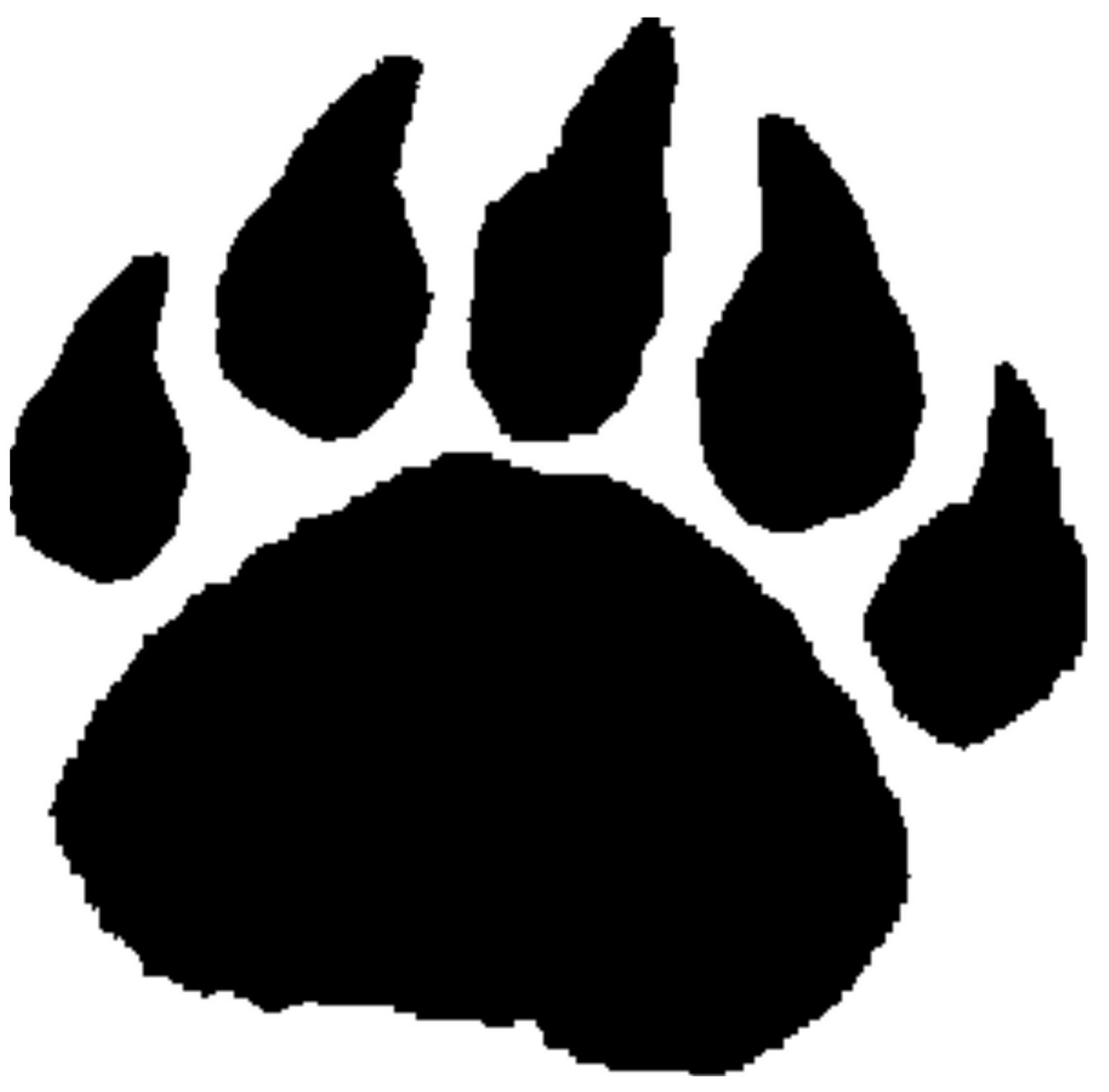 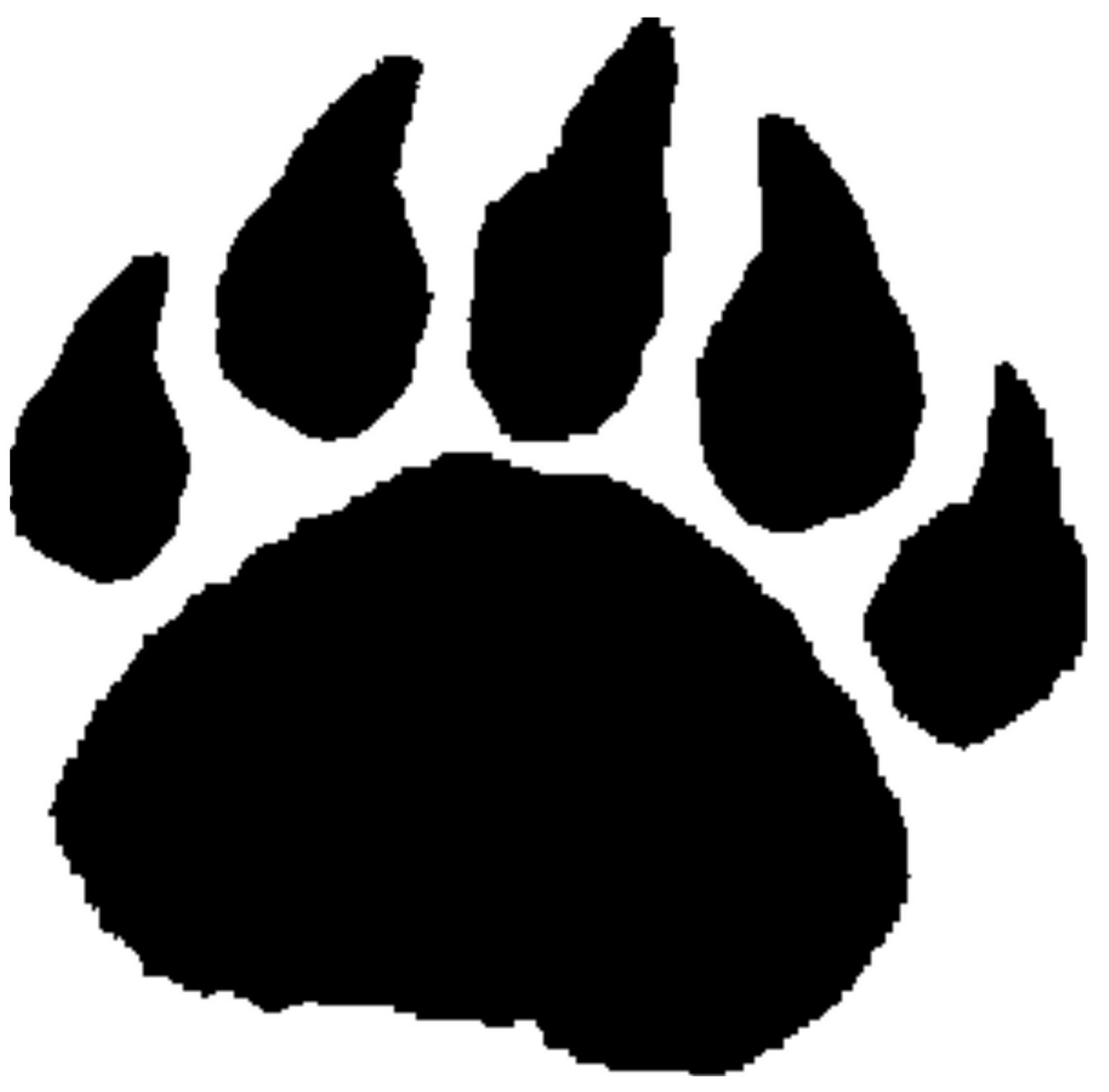 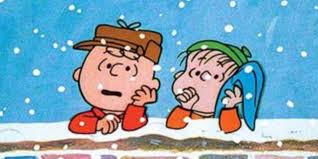 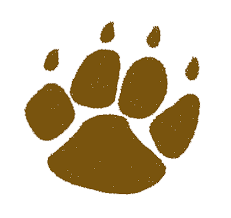 12345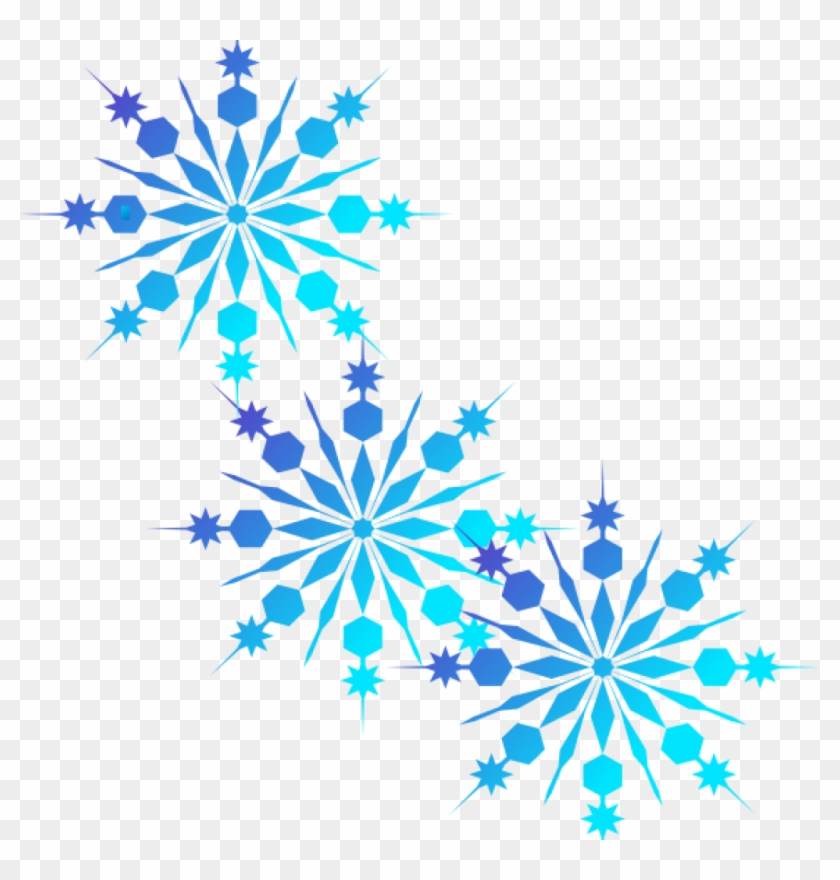 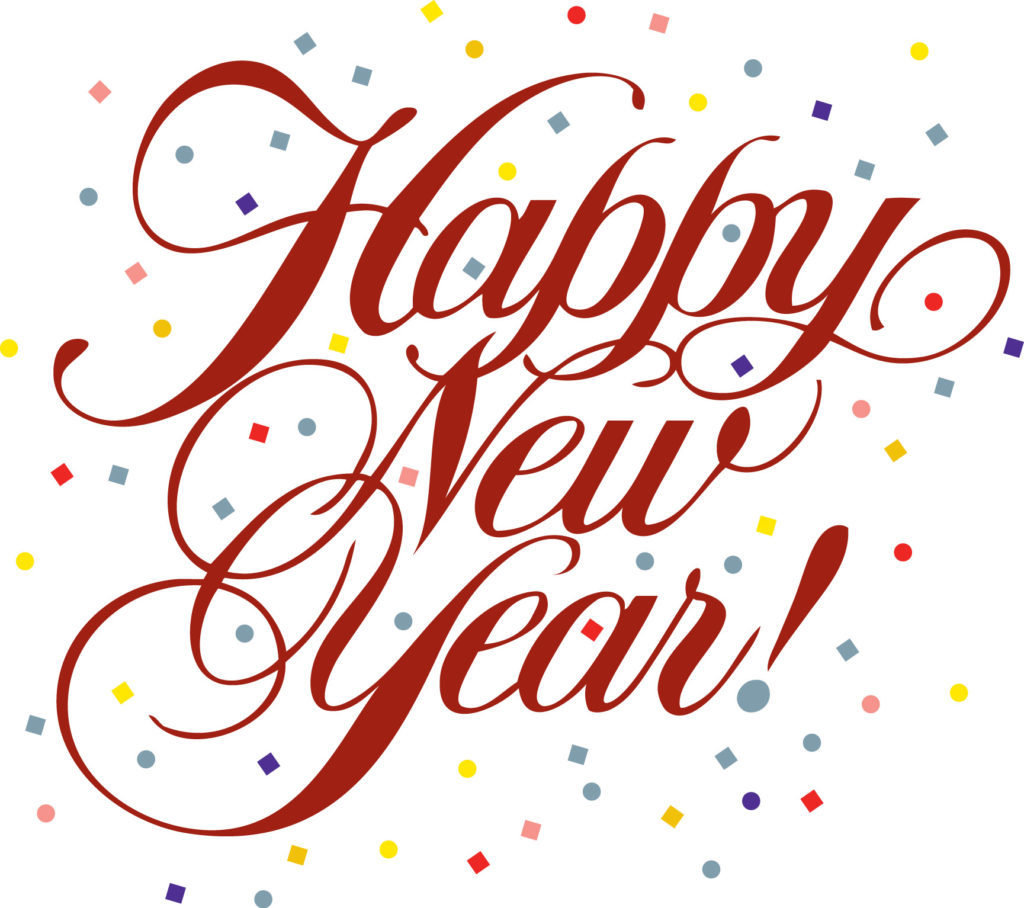 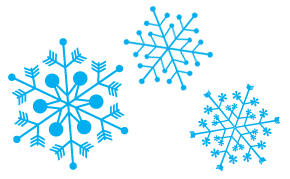 6789101112Teacher Work DayNo School for StudentsStudents ReturnWelcome to the New Year!Report Cards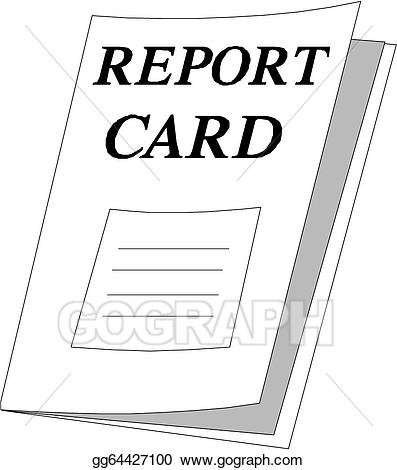 13141516171819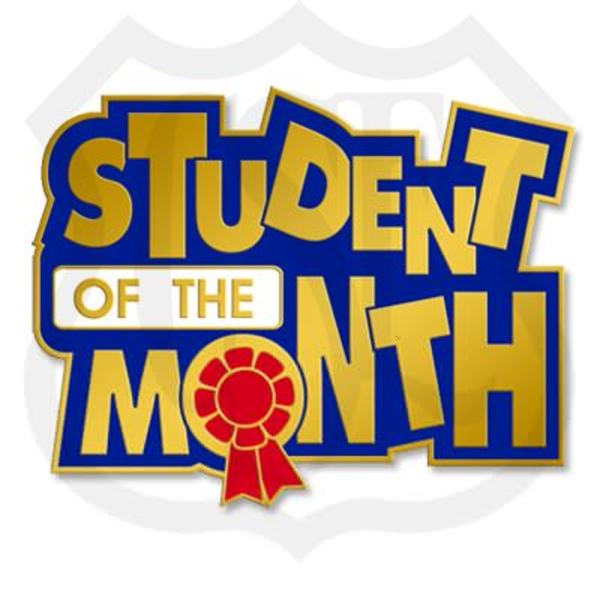 Program at 8:30 a.m.Kindergarten Fieldtrip to Andy Irwin at Porter20212223242526MLK  DayNo School2728293031